Ve spolupráci s odborovou organizací ČMOS PŠ srdečně zveme na společnéPOSEZENÍ PRO BÝVALÉ ZAMĚSTNANCE – DŮCHODCE Den učitelův restauraci Zlatá Husa24. 6. 2021 od 16. hod.                                                               Těšíme se na Vás   Mgr. Lenka Vetýšková                                                              Mgr. Eva Pravdová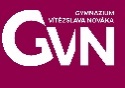            ředitelka školy                                                                                 předsedkyně odborů       